http://www.autoszektor.hu/hu/content/indul-bridgestone-budaors-felmaraton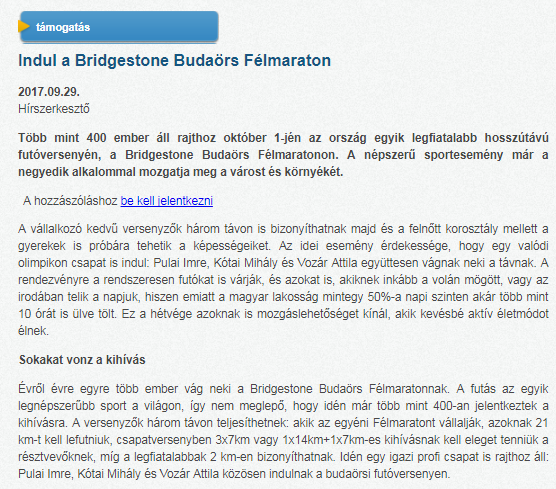 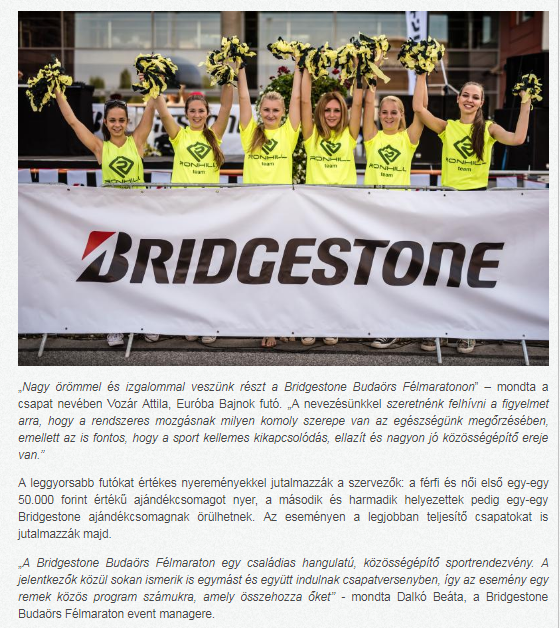 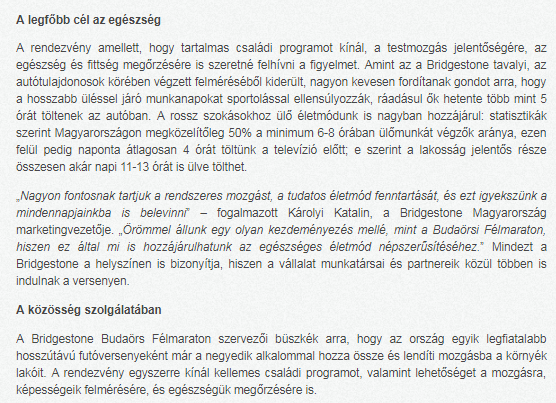 http://www.blikk.hu/aktualis/belfold/futasra-fel-oktober-1-jen-indul-a-bridgestone-budaors-felmaraton/bjgyg6f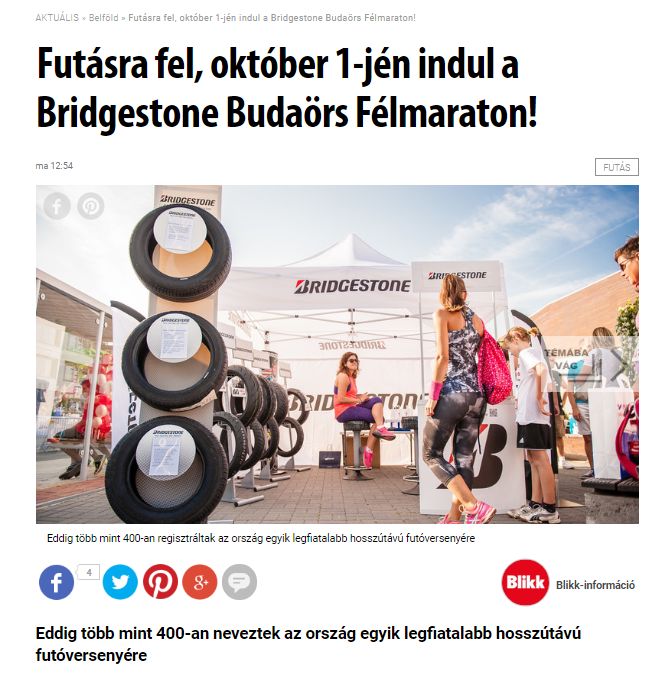 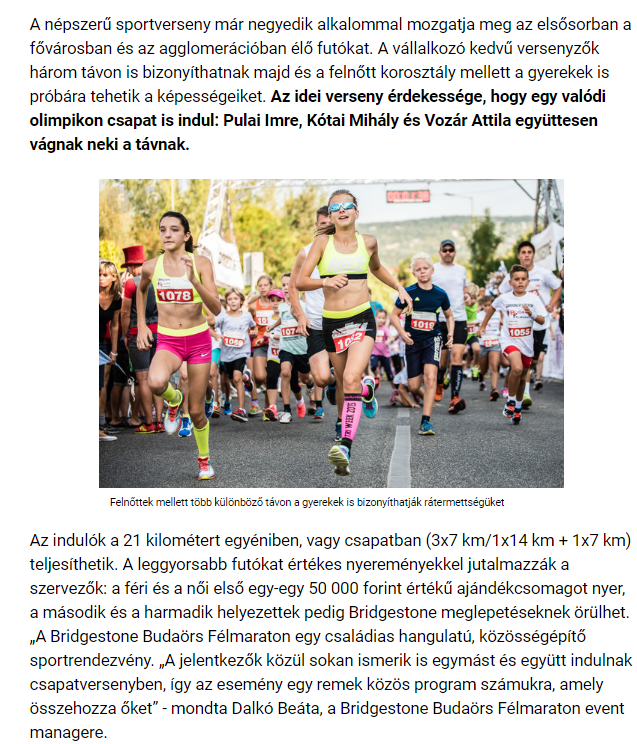 http://sportmenu.hu/oktober-1-en-rajtol-a-bridgestone-budaors-felmaraton/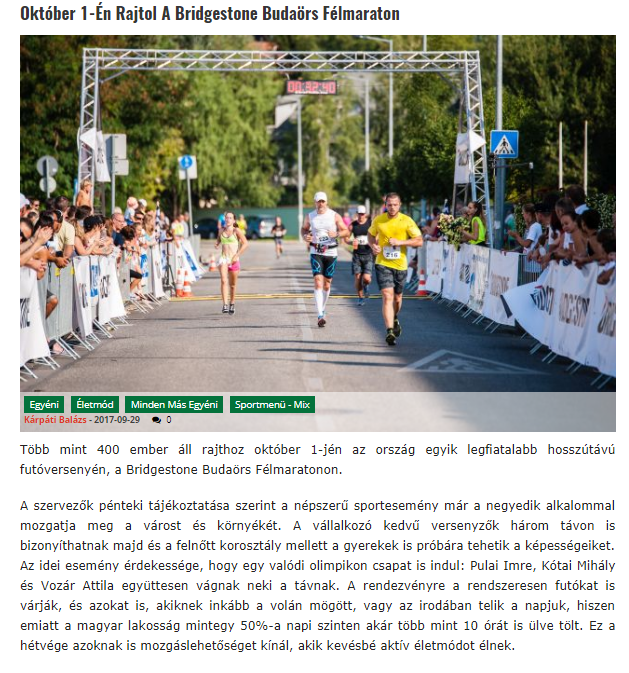 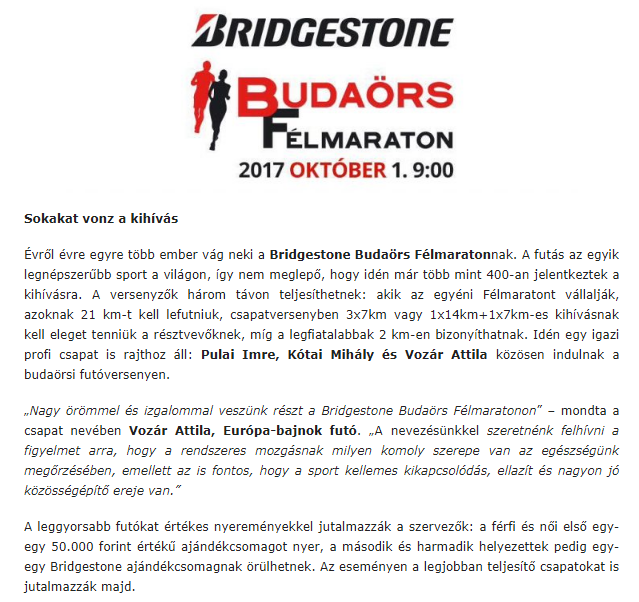 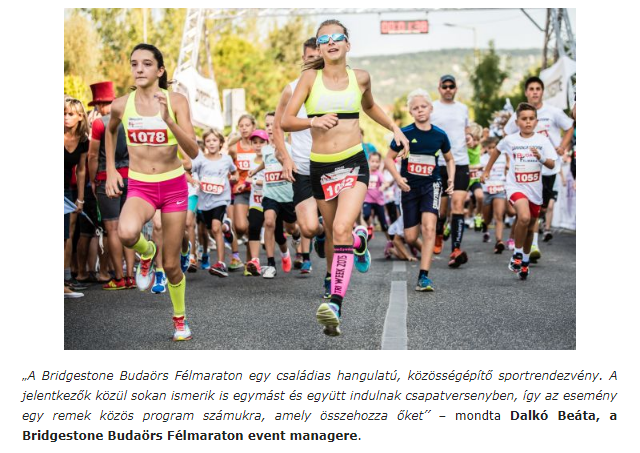 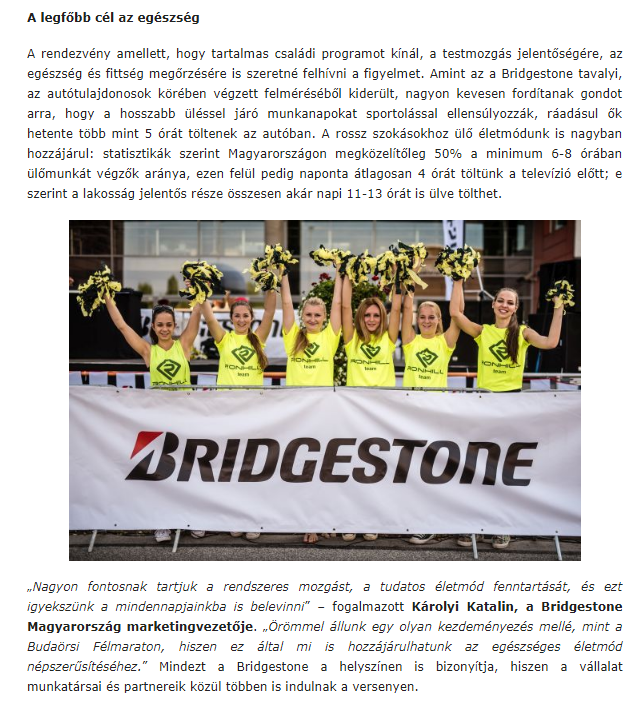 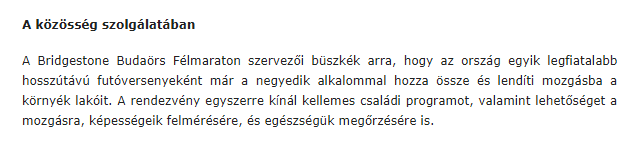 https://starthirek.hu/2017/09/29/indul-a-bridgestone-budaors-felmaraton/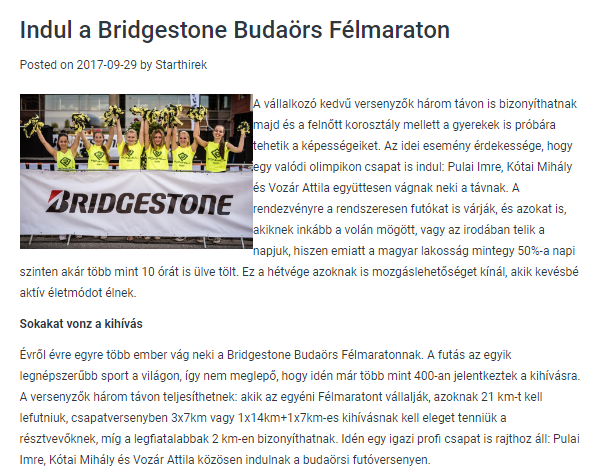 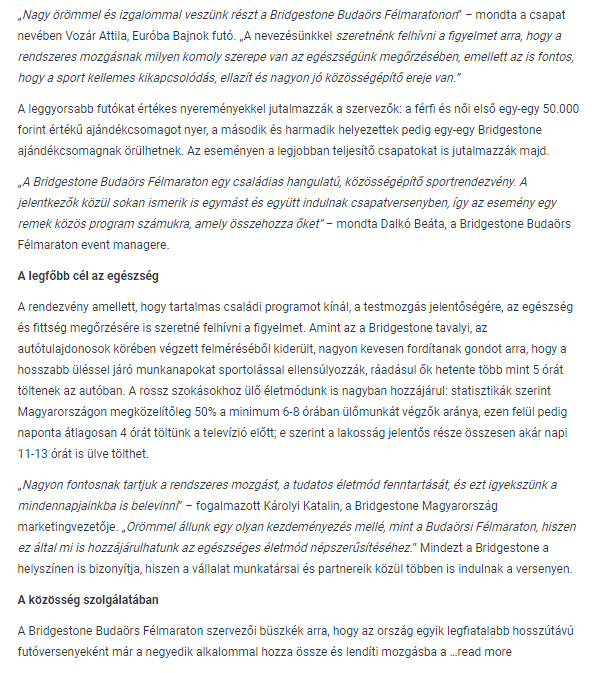 MÉDIA:Autoszektor.huMEDIA SPECIFICSMEDIA SPECIFICSDATE2017.09.29.TYPE:OnlinePAGE-REACH:N/AEAV (EUR)580FREQUENCY:TITLE: Bridgestone Budaörs Half Marathon kicks offBridgestone Budaörs Half Marathon kicks offBridgestone Budaörs Half Marathon kicks offSUMMARYMore than 400 people will race on the 1 October, 2017 in one of the country's most recent long-running races, the Bridgestone Budaörs Half Marathon. The popular event moves the city and its surroundings for the fourth time. Runners will be able to prove in three different distances, and in addition to the adult age, children can test their abilities too. At this year's event a real Olympic team will race: Imre Pulai, Mihály Kótai and Attila Vozár will also run. Regular runners are also expected, as well as those who are spending more time behind the wheel or at the office, because about 50% of the Hungarian population spend up to 10 hours a day sitting. This weekend offers mobility for those who live a less active lifestyle.More than 400 people will race on the 1 October, 2017 in one of the country's most recent long-running races, the Bridgestone Budaörs Half Marathon. The popular event moves the city and its surroundings for the fourth time. Runners will be able to prove in three different distances, and in addition to the adult age, children can test their abilities too. At this year's event a real Olympic team will race: Imre Pulai, Mihály Kótai and Attila Vozár will also run. Regular runners are also expected, as well as those who are spending more time behind the wheel or at the office, because about 50% of the Hungarian population spend up to 10 hours a day sitting. This weekend offers mobility for those who live a less active lifestyle.More than 400 people will race on the 1 October, 2017 in one of the country's most recent long-running races, the Bridgestone Budaörs Half Marathon. The popular event moves the city and its surroundings for the fourth time. Runners will be able to prove in three different distances, and in addition to the adult age, children can test their abilities too. At this year's event a real Olympic team will race: Imre Pulai, Mihály Kótai and Attila Vozár will also run. Regular runners are also expected, as well as those who are spending more time behind the wheel or at the office, because about 50% of the Hungarian population spend up to 10 hours a day sitting. This weekend offers mobility for those who live a less active lifestyle.MÉDIA:Blikk.huMEDIA SPECIFICSMEDIA SPECIFICSDATE2017.09.29.TYPE:OnlinePAGE-REACH:359 301EAV (EUR)1 612FREQUENCY:TITLE: Let's run, Bridgestone Budaörs Half Marathon kicks off 1st October!Let's run, Bridgestone Budaörs Half Marathon kicks off 1st October!Let's run, Bridgestone Budaörs Half Marathon kicks off 1st October!SUMMARYMore than 400 people will race on the 1 October, 2017 in one of the country's most recent long-running races, the Bridgestone Budaörs Half Marathon. The popular event moves the city and its surroundings for the fourth time. Runners will be able to prove in three different distances, and in addition to the adult age, children can test their abilities too. At this year's event a real Olympic team will race: Imre Pulai, Mihály Kótai and Attila Vozár will also run. Regular runners are also expected, as well as those who are spending more time behind the wheel or at the office, because about 50% of the Hungarian population spend up to 10 hours a day sitting. This weekend offers mobility for those who live a less active lifestyle.More than 400 people will race on the 1 October, 2017 in one of the country's most recent long-running races, the Bridgestone Budaörs Half Marathon. The popular event moves the city and its surroundings for the fourth time. Runners will be able to prove in three different distances, and in addition to the adult age, children can test their abilities too. At this year's event a real Olympic team will race: Imre Pulai, Mihály Kótai and Attila Vozár will also run. Regular runners are also expected, as well as those who are spending more time behind the wheel or at the office, because about 50% of the Hungarian population spend up to 10 hours a day sitting. This weekend offers mobility for those who live a less active lifestyle.More than 400 people will race on the 1 October, 2017 in one of the country's most recent long-running races, the Bridgestone Budaörs Half Marathon. The popular event moves the city and its surroundings for the fourth time. Runners will be able to prove in three different distances, and in addition to the adult age, children can test their abilities too. At this year's event a real Olympic team will race: Imre Pulai, Mihály Kótai and Attila Vozár will also run. Regular runners are also expected, as well as those who are spending more time behind the wheel or at the office, because about 50% of the Hungarian population spend up to 10 hours a day sitting. This weekend offers mobility for those who live a less active lifestyle.MÉDIA:Sportmenu.huMEDIA SPECIFICSMEDIA SPECIFICSDATE2017.09.29.TYPE:OnlinePAGE-REACH:N/AEAV (EUR)N/AFREQUENCY:TITLE: Bridgestone Budaörs Half Marathon kicks off 1st October!Bridgestone Budaörs Half Marathon kicks off 1st October!Bridgestone Budaörs Half Marathon kicks off 1st October!SUMMARYMore than 400 people will race on the 1 October, 2017 in one of the country's most recent long-running races, the Bridgestone Budaörs Half Marathon. The popular event moves the city and its surroundings for the fourth time. Runners will be able to prove in three different distances, and in addition to the adult age, children can test their abilities too. At this year's event a real Olympic team will race: Imre Pulai, Mihály Kótai and Attila Vozár will also run. Regular runners are also expected, as well as those who are spending more time behind the wheel or at the office, because about 50% of the Hungarian population spend up to 10 hours a day sitting. This weekend offers mobility for those who live a less active lifestyle.More than 400 people will race on the 1 October, 2017 in one of the country's most recent long-running races, the Bridgestone Budaörs Half Marathon. The popular event moves the city and its surroundings for the fourth time. Runners will be able to prove in three different distances, and in addition to the adult age, children can test their abilities too. At this year's event a real Olympic team will race: Imre Pulai, Mihály Kótai and Attila Vozár will also run. Regular runners are also expected, as well as those who are spending more time behind the wheel or at the office, because about 50% of the Hungarian population spend up to 10 hours a day sitting. This weekend offers mobility for those who live a less active lifestyle.More than 400 people will race on the 1 October, 2017 in one of the country's most recent long-running races, the Bridgestone Budaörs Half Marathon. The popular event moves the city and its surroundings for the fourth time. Runners will be able to prove in three different distances, and in addition to the adult age, children can test their abilities too. At this year's event a real Olympic team will race: Imre Pulai, Mihály Kótai and Attila Vozár will also run. Regular runners are also expected, as well as those who are spending more time behind the wheel or at the office, because about 50% of the Hungarian population spend up to 10 hours a day sitting. This weekend offers mobility for those who live a less active lifestyle.MÉDIA:Starthirek.huMEDIA SPECIFICSMEDIA SPECIFICSDATE2017.09.29.TYPE:OnlinePAGE-REACH:N/AEAV (EUR)N/AFREQUENCY:TITLE: Bridgestone Budaörs Half Marathon kicks off 1st OctoberBridgestone Budaörs Half Marathon kicks off 1st OctoberBridgestone Budaörs Half Marathon kicks off 1st OctoberSUMMARYMore than 400 people will race on the 1 October, 2017 in one of the country's most recent long-running races, the Bridgestone Budaörs Half Marathon. The popular event moves the city and its surroundings for the fourth time. Runners will be able to prove in three different distances, and in addition to the adult age, children can test their abilities too. At this year's event a real Olympic team will race: Imre Pulai, Mihály Kótai and Attila Vozár will also run. Regular runners are also expected, as well as those who are spending more time behind the wheel or at the office, because about 50% of the Hungarian population spend up to 10 hours a day sitting. This weekend offers mobility for those who live a less active lifestyle.More than 400 people will race on the 1 October, 2017 in one of the country's most recent long-running races, the Bridgestone Budaörs Half Marathon. The popular event moves the city and its surroundings for the fourth time. Runners will be able to prove in three different distances, and in addition to the adult age, children can test their abilities too. At this year's event a real Olympic team will race: Imre Pulai, Mihály Kótai and Attila Vozár will also run. Regular runners are also expected, as well as those who are spending more time behind the wheel or at the office, because about 50% of the Hungarian population spend up to 10 hours a day sitting. This weekend offers mobility for those who live a less active lifestyle.More than 400 people will race on the 1 October, 2017 in one of the country's most recent long-running races, the Bridgestone Budaörs Half Marathon. The popular event moves the city and its surroundings for the fourth time. Runners will be able to prove in three different distances, and in addition to the adult age, children can test their abilities too. At this year's event a real Olympic team will race: Imre Pulai, Mihály Kótai and Attila Vozár will also run. Regular runners are also expected, as well as those who are spending more time behind the wheel or at the office, because about 50% of the Hungarian population spend up to 10 hours a day sitting. This weekend offers mobility for those who live a less active lifestyle.